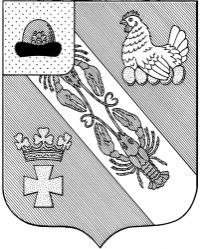 Муниципальное образование – ОКСКОЕ СЕЛЬСКОЕ ПОСЕЛЕНИЕ РязанскОГО муниципальнОГО районА Рязанской областиАДМИНИСТРАЦИЯ МУНИЦИПАЛЬНОГО ОБРАЗОВАНИЯ –ОКСКОЕ СЕЛЬСКОЕ ПОСЕЛЕНИЕ РЯЗАНСКОГО МУНИЦИПАЛЬНОГО РАЙОНА РЯЗАНСКОЙ ОБЛАСТИПОСТАНОВЛЕНИЕот «28» декабря 2018 г.						            	           № 400Об утверждении реестра мест (площадок) накопления твердых коммунальных отходов на территории Окского сельского поселения Рязанского муниципального района Рязанской областиРуководствуясь Федеральным законом от 06 октября 2003 года № 131-ФЗ «Об общих принципах организации местного самоуправления в Российской Федерации», Федеральным законом от 24 июня 1998 года № 89 «Об отходах производства и потребления», постановлением Правительства РФ от 31 августа 2018 года № 1039 «Об утверждении правил обустройства мест площадок) накопления твердых коммунальных отходов и ведения их реестра», Уставом муниципального образования - Окское сельское поселение Рязанского муниципального района Рязанской области, администрация муниципального образования - Окское сельское поселение Рязанского муниципального района Рязанской областиПОСТАНОВЛЯЕТ:Утвердить реестр мест (площадок) накопления твердых коммунальных отходов муниципального образования - Окское сельское поселение Рязанского муниципального района Рязанской области в соответствии с Приложением.Настоящее постановление подлежит официальному опубликованию в Информационном вестнике муниципального образования – Окское сельское поселение Рязанского муниципального района Рязанской области и в сети "Интернет" на официальном сайте администрации Окского сельского поселения.Контроль за исполнением настоящего постановления возложить на заместителя главы администрации Окского сельского поселения М.Г. Красникова.Глава Окского сельского поселения				          А.В. Трушин